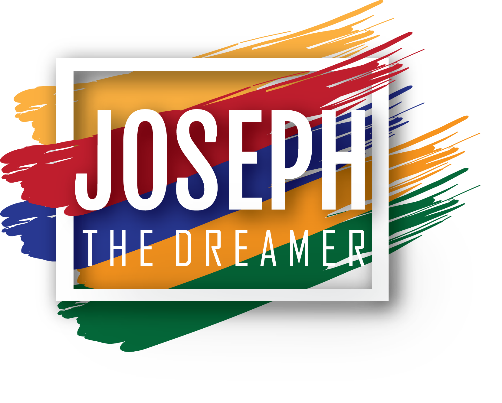 Dreaming in DysfunctionGenesis 37:1-11God teaches __________________ lessons through ____________ days.
He teaches us how to _____________ (vv.1-2)
What is ________________
What is ________________He teaches us how to _____________________ (vv.3-4)
With the ______________ of a father
With the ______________ of a brotherHe teaches us how to _____________________ (vv.5-11)
With __________________
With __________________ 
God is in complete ___________________ of all things as He prepares us to do His ________________. 